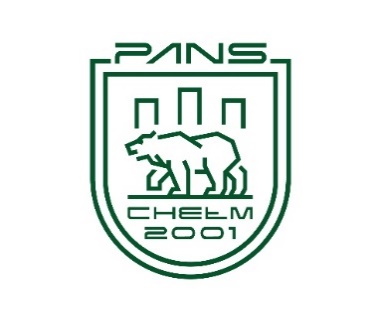 KARTA OBIEGOWA	 Nazwisko i imię .…………………………………………………………………………….…. nr Albumu ……………………………………………………………………………….……... Kierunek studiów: …………………………………………………….………………………... Specjalność: .…………………………………………………………………………..…….…. …………………………………………………………………………………………...……… Poziom kształcenia: studia I stopnia / studia II stopnia  (niepotrzebne skreślić)  Zaświadcza się, że wyżej wymieniony Student / Studentka nie ma żadnych zobowiązań wobec jednostek wymienionych na karcie obiegowej. NAZWA JEDNOSTKI PODPIS I PIECZEĆ OSOBY UPRAWNIONEJ DATA Biblioteka Główna ul. Pocztowa 54 22-100 Chełm Dział Pomocy Materialnej Studentom ul. Pocztowa 54 bud. D  22-100 Chełm Dział Kwestury ul. Pocztowa 54 pokój 111 22-100 Chełm Dom Studencki ul. Nowy Świat 3 22-100 Chełm  Dział Obsługi Studenta  Instytutu Matematyki i Informatyki ul. Pocztowa 54 C pokój 107 22-100 Chełm  